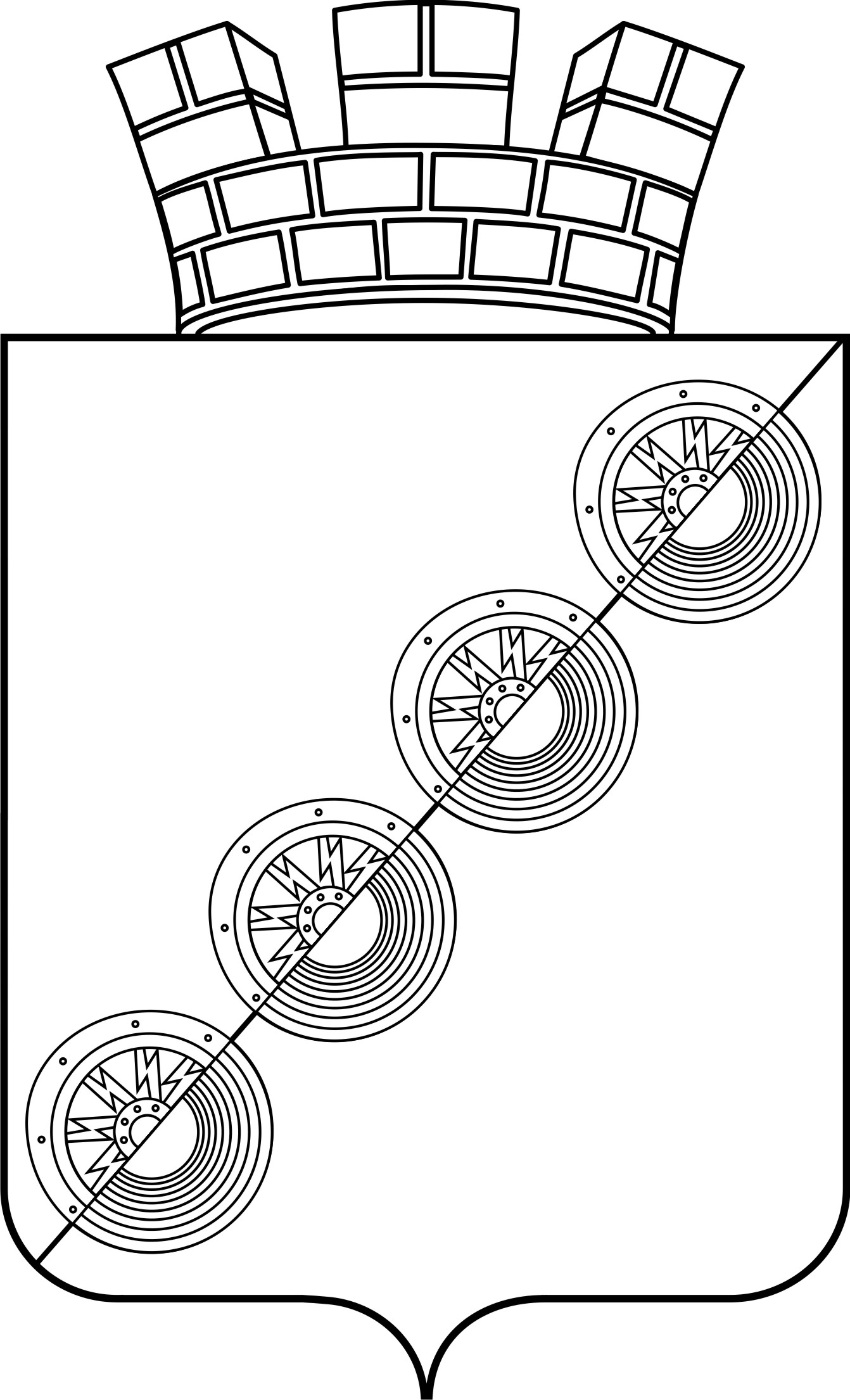 П О С Т А Н О В Л Е Н И ЕАдминистрации Новоильинского городского поселенияНытвенского муниципального  района Пермского края29.02.2016					                                                        № 05О внесении изменения в Перечень многоквартирных домов, которые формируют фонд капитального ремонтана счете регионального оператора В соответствии с частью 7 статьи 170 Жилищного Кодекса Российской Федерации, Федеральным  Законом от 06.10.2003 № 131-ФЗ «Об общих принципах организации местного самоуправления в Российской Федерации», п. 10 ст. 8 Закона Пермского края от 11.03.2014 № 304-ПК, в целях организации обеспечения своевременного проведения капитального ремонта общего имущества в многоквартирных домах на территории Новоильинского городского поселения Нытвенского муниципального района Пермского края, на основании Решения собственников многоквартирного дома о способе формирования фонда капитального ремонта на специальном счетеПОСТАНОВЛЯЮ:Исключить из Перечня многоквартирных домов, которые формируют фонд капитального ремонта на счете регионального оператора, утвержденного Постановлением администрации Новоильинского ГП от 15.08.2014 № 20, жилой дом по ул. Свердлова, № 34 (строка 56 Приложения).Копию настоящего постановления направить региональному оператору – некоммерческой организации «Фонд капитального ремонта общего имущества в многоквартирных домах в Пермском крае.3.	Постановление подлежит опубликованию, посредством размещения на официальном сайте администрации Новоильинского ГП http://nytva.permarea.ru/novoilinskoe-gpи и в библиотеке (на бумажном носителе) по адресу: п. Новоильинский, ул. Свердлова, 59.4.	Контроль исполнения настоящего постановления оставляю за собой.Глава городского поселения – глава администрации Новоильинского городского поселения		                      			    С.Е. Кузьминых